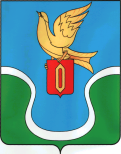 ГОРОДСКАЯ ДУМАМУНИЦИПАЛЬНОГО ОБРАЗОВАНИЯ« ГОРОДСКОЕ ПОСЕЛЕНИЕ «ГОРОД ЕРМОЛИНО»КАЛУЖСКАЯ ОБЛАСТЬРЕШЕНИЕОт 07 декабря 2011 года                                                                                         № 79Об утверждении Положения «О бюджетном процессе  в  муниципальном  образовании «Городское поселение «Город Ермолино»»В соответствии со статьей 52 Федерального закона "Об общих принципах организации местного самоуправления в Российской Федерации" от 06.10.2003 N 131-ФЗ, статьей 3 Бюджетного кодекса Российской Федерации, Федеральным законом "Об общих принципах организации и деятельности контрольно-счетных органов субъектов Российской Федерации и муниципальных образований" от 07.02.2011 N 6-ФЗ, Уставом МО «Городское поселение «Город Ермолино»,  Городска Дума:РЕШИЛА1. Утвердить Положение «О бюджетном процессе в муниципальном образовании «Городское поселение «Город Ермолино» (прилагается).2. Признать утратившим силу Решение Городской Думы МО «Городское поселение «Г. Ермолино» от 08.11.2007 г. N 229 «Об утверждении Положения «О бюджетном процессе в муниципальном образовании «Городское поселение «Город Ермолино».3. Решение вступает в силу со дня официального опубликования.Глава муниципального образования«Городское поселение «Город Ермолино»                               Бодров В.В.всего 6  экз.2-в дело 1-Прокуратура1-Глава Администрации МО,1-ФЭО,1-МУ РГ Уголок РоссииПриложениек Решению Городской Думы МО«Городское поселение «Г. Ермолино»от 07 декабря 2011 г. N 79ПОЛОЖЕНИЕ«О БЮДЖЕТНОМ ПРОЦЕССЕ В МУНИЦИПАЛЬНОМ ОБРАЗОВАНИИ «ГОРОДСКОЕ ПОСЕЛЕНИЕ «ГОРОД ЕРМОЛИНО»Настоящее Положение регламентирует в соответствии с законодательством Российской Федерации деятельность органов местного самоуправления и иных участников бюджетного процесса муниципального образования «Городское поселение «Город Ермолино» по составлению и рассмотрению проекта бюджета города на очередной финансовый год и плановый период, утверждению и исполнению бюджета города, осуществлению контроля за его составлением, рассмотрением, исполнением, утверждением годового отчета об исполнении бюджета города.Статья 1. Правовая основа бюджетного процесса в городе Ермолино1. Правовую основу бюджетного процесса в городе Ермолино составляют Конституция Российской Федерации, Бюджетный кодекс Российской Федерации, федеральные законы, иные правовые акты Российской Федерации, Закон Калужской области «О бюджетном процессе в Калужской области», Устав муниципального образования «Городское поселение «Город Ермолино», настоящее Положение и иные нормативно-правовые акты Калужской области и органов местного самоуправления города Ермолино, регулирующие бюджетные правоотношения.2. Понятия и термины, используемые в настоящем Положении, применяются в значениях, определенных Бюджетным кодексом Российской Федерации.3. Городская Дума МО  «Городское поселение «Г. Ермолино» рассматривает и утверждает бюджет муниципального образования «Городское поселение «Город Ермолино» и годовой отчет о его исполнении, осуществляет последующий контроль за исполнением бюджета, формирует и определяет правовой статус органов, осуществляющих контроль за исполнением бюджета, осуществляет иные полномочия в соответствии с Бюджетным кодексом и принимаемыми в соответствии с ним нормативными правовыми актами, регулирующими бюджетные правоотношения.4. Администрация МО «Городское поселение «Г. Ермолино» обеспечивает составление проекта бюджета города, вносит его с необходимыми документами и материалами на утверждение Городской Думы, обеспечивает исполнение бюджета и составление бюджетной отчетности, представляет отчет об исполнении бюджета на утверждение Городской Думы, обеспечивает управление муниципальным долгом и осуществляет иные полномочия в соответствии с Бюджетным кодексом и принимаемыми в соответствии с ним нормативными правовыми актами, регулирующими бюджетные правоотношения.5. Контрольный орган муниципального образования муниципального района «Боровский район», по официальному обращению Городской Думы МО «Городское поселение «Г. Ермолино», осуществляет внешнюю проверку исполнения бюджета муниципального образования «Городское поселение «Город Ермолино».Статья 2. Порядок и сроки составления проекта бюджета города1. Бюджет муниципального образования «Городское поселение «Город Ермолино» составляется и утверждается на очередной финансовый год и плановый период.2. Порядок и сроки составления проекта бюджета на очередной финансовый год и плановый период устанавливаются Администрацией муниципального образования «Городское поселение «Город Ермолино» исходя из необходимости представления проекта решения Городской Думы о бюджете муниципального образования «Городское поселение «Город Ермолино» на очередной финансовый год и плановый период в Городскую Думу не позднее 15 ноября текущего года.Статья 3. Общие положения1. Составление проекта бюджета муниципального образования «Городское поселение «Город Ермолино» - исключительная прерогатива Администрации муниципального образования «Городское поселение «Город Ермолино».2. Непосредственное составление проекта бюджета осуществляет финансово-экономический отдел Администрации муниципального образования «Городское поселение «Город Ермолино».3. В целях своевременного и качественного составления проекта бюджета финансово-экономический отдел  имеет право получать необходимые сведения от иных финансовых органов, а также от иных органов государственной власти, органов местного самоуправления.4. Составление проекта бюджета муниципального образования «Городское поселение «Город Ермолино» основывается на прогнозе социально-экономического развития города Ермолино на очередной финансовый год и плановый период, основных направлениях бюджетной и налоговой политики.5. Проектом решения Городской Думы муниципального образования «Городское поселение «Город Ермолино» о бюджете на очередной финансовый год и плановый период уточняются параметры планового периода утвержденного бюджета и добавляются к ним параметры второго года планового периода проекта бюджета города.6. До рассмотрения Городской Думой проекта решения о бюджете на очередной финансовый год и плановый период в первом чтении и проекта решения об исполнении бюджета за отчетный финансовый год проводятся публичные слушания по проектам решений Городской Думы муниципального образования «Городское поселение «Город Ермолино».Статья 4. Решение Городской Думы муниципального образования «Городское поселение «Город Ермолино» о бюджете на очередной финансовый год и плановый период1. В решении Городской Думы муниципального образования «Городское поселение «Город Ермолино» об утверждении бюджета на очередной финансовый год и плановый период должны содержаться основные характеристики бюджета:а) общий объем доходов бюджета;б) общий объем расходов бюджета;в) дефицит (профицит) бюджета.2. Решением о бюджете устанавливаются:а) распределение бюджетных ассигнований по разделам, подразделам, целевым статьям и видам расходов классификации расходов бюджетов в ведомственной структуре расходов на очередной финансовый год и плановый период;б) перечень главных администраторов доходов бюджета города;в) перечень главных администраторов источников финансирования дефицита бюджета города;г) объемы межбюджетных трансфертов, получаемых из других бюджетов и (или) предоставляемых другим бюджетам бюджетной системы Российской Федерации в очередном финансовом году и в плановом периоде;д) общий объем бюджетных ассигнований, направляемых на исполнение публичных нормативных обязательств;е) общий объем условно утверждаемых расходов на первый год планового периода в объеме не менее 2,5 процента общего объема расходов бюджета, на второй год планового периода - в объеме не менее 5 процентов общего объема расходов бюджета;ж) источники финансирования дефицита бюджета на очередной финансовый год и плановый период;з) верхний предел муниципального внутреннего долга по состоянию на 1 января года, следующего за очередным финансовым годом и каждым годом планового периода, с указанием в том числе верхнего предела долга по муниципальным гарантиям.3. В решении Городской Думы о бюджете муниципального образования «Городское поселение «Город Ермолино» на очередной финансовый год и плановый период могут быть предусмотрены иные показатели в соответствии с бюджетным законодательством.4. Решение о бюджете муниципального образования «Городское поселение «Город Ермолино» на очередной финансовый год и плановый период вступает в силу с 1 января очередного финансового года.5. Решение Городской Думы о бюджете на очередной финансовый год и плановый период подлежит официальному опубликованию не позднее 10 дней после его подписания в  официальном издании МО «Городское поселение «Г. Ермолино» - газете «Уголок России». Обязанность по опубликованию бюджета возложить на Городскую Думу муниципального образования «Городское поселение «Город Ермолино».Статья 5. Документы и материалы, представляемые одновременно с проектом бюджета городаОдновременно с проектом решения Городской Думы муниципального образования «Городское поселение «Город Ермолино» о бюджете на очередной финансовый год и плановый период в Городскую Думу представляются:а) основные направления бюджетной и налоговой политики города Ермолино;б) предварительные итоги социально-экономического развития города Ермолино за истекший период текущего финансового года и ожидаемые итоги социально-экономического развития города Ермолино за текущий финансовый год;в) прогноз социально-экономического развития города Ермолино на очередной финансовый год и плановый период;г) прогноз основных характеристик (общий объем доходов, общий объем расходов, дефицита (профицита) бюджета муниципального образования «Городское поселение «Город Ермолино» на очередной финансовый год и плановый период;д) пояснительная записка к проекту бюджета;е) верхний предел муниципального долга на конец очередного финансового года и конец каждого года планового периода;ж) проект программы муниципальных внутренних заимствований на очередной финансовый год и плановый период;з) проект программы муниципальных гарантий на очередной финансовый год и плановый период;и) оценка ожидаемого исполнения бюджета муниципального образования «Городское поселение «Город Ермолино» на текущий финансовый год;к) прогнозная оценка доходов бюджета и источников внутреннего финансирования дефицита бюджета на очередной финансовый год и плановый период;л) перечень муниципальных целевых программ, финансируемых из бюджета муниципального образования «Городское поселение «Город Ермолино», и объемы их финансирования.Статья 6. Внесение и порядок рассмотрения проекта решения Городской Думы муниципального образования «Городское поселение «Город Ермолино» о бюджете на очередной финансовый год и плановый период1. Проект решения Городской Думы муниципального образования «Городское поселение «Город Ермолино» о бюджете муниципального образования «Городское поселение «Город Ермолино» на очередной финансовый год и плановый период представляется Администрацией муниципального образования «Городское поселение «Город Ермолино» в Городскую Думу не позднее 15 ноября текущего года.2. В течение одного рабочего дня со дня внесения проекта решения Городской Думы о бюджете на очередной финансовый год и плановый период в Городскую Думу Глава муниципального образования «Городское поселение «Город Ермолино»  направляет его в финансовую комиссию Городской Думы (далее - комиссия) для подготовки заключения о соответствии представленных документов и материалов требованиям настоящего Положения.3. Глава муниципального образования «Городское поселение «Город Ермолино» на основании заключения комиссии принимает решение о том, что проект решения Городской Думы о бюджете на очередной финансовый год и плановый период принимается к рассмотрению Городской Думой либо подлежит возврату на доработку Администрации муниципального образования «Городское поселение «Город Ермолино», если состав представленных документов и материалов не соответствует требованиям настоящего Положения.В случае возвращения проекта решения Городской Думы о бюджете на очередной финансовый год и плановый период доработанный проект решения Городской Думы о бюджете на очередной финансовый год и плановый период должен быть представлен в Городскую Думу в течение семи дней.4. Проект решения Городской Думы о бюджете муниципального образования «Городское поселение «Город Ермолино» на очередной финансовый год и плановый период, внесенный с соблюдением требований настоящего Положения, в течение одного рабочего дня направляется Главой муниципального образования «Городское поселение «Город Ермолино»  на комиссию.Комиссия в течение 3 рабочих дней с момента получения проекта решения Городской Думы о бюджете на очередной финансовый год и плановый период направляет заключение Главе муниципального образования «Городское поселение «Город Ермолино».Глава муниципального образования «Городское поселение «Город Ермолино» издает решение о назначении публичных слушаний по указанному проекту решения и обнародует его с учетом требований Положения «О порядке организации и проведения публичных слушаний в муниципальном образовании «Городское поселение «Город Ермолино»».Статья 7. Предметы рассмотрения и принятия проекта решения Городской Думы о бюджете муниципального образования «Городское поселение «Город Ермолино»  на очередной финансовый год и плановый период в двух чтениях1. Городская Дума рассматривает проект решения о бюджете на очередной финансовый год и плановый период в двух чтениях.2. При рассмотрении Городской Думы проекта решения о бюджете на очередной финансовый год и плановый период в первом чтении заслушиваются основные направления прогноза социально-экономического развития города Ермолино на очередной финансовый год и плановый период, положенные в основу формирования основных характеристик бюджета муниципального образования «Городское поселение «Город Ермолино», и заслушиваются основные направления бюджетной и налоговой политики.3. Предметом рассмотрения проекта решения о бюджете на очередной финансовый год и плановый период в первом чтении являются основные характеристики бюджета, к которым относятся:- общий объем доходов бюджета на очередной финансовый год и плановый период;- общий объем расходов бюджета на очередной финансовый год и плановый период;- дефицит (профицит) бюджета на очередной финансовый год и плановый период.Кроме того, предметом рассмотрения проекта решения Городской Думы о бюджете на очередной финансовый год и плановый период в первом чтении являются:- условно утверждаемые расходы в объеме не менее 2,5 процента общего объема расходов бюджета города на первый год планового периода и не менее 5 процентов общего объема расходов бюджета города на второй год планового периода;- верхний предел муниципального внутреннего долга на конец очередного финансового года и конец каждого года планового периода.4. Предметом рассмотрения проекта решения Городской Думы о бюджете на очередной финансовый год и плановый период во втором чтении является утверждение:- бюджетных ассигнований бюджета муниципального образования «Городское поселение «Город Ермолино» на очередной финансовый год и плановый период по разделам, подразделам, целевым статьям и видам расходов классификации расходов бюджетов в ведомственной структуре расходов в пределах общего объема расходов бюджета, утвержденного в первом чтении;- перечня главных администраторов доходов бюджета;- перечня главных администраторов источников финансирования дефицита бюджета;- программы муниципальных внутренних заимствований на очередной финансовый год и плановый период;- программы муниципальных гарантий на очередной финансовый год и плановый период;- текстовых статей проекта решения Городской Думы о бюджете на очередной финансовый год и плановый период.5. Изменение параметров планового периода последующего утверждаемого бюджета муниципального образования «Городское поселение «Город Ермолино» предусматривает:- утверждение уточнений показателей, являющихся предметом рассмотрения проекта решения Городской Думы о бюджете на очередной финансовый год и плановый период в первом и во втором чтениях;- утверждение увеличения или сокращения утвержденных показателей ведомственной структуры расходов бюджета либо включение в нее бюджетных ассигнований по дополнительным целевым статьям и (или) видам расходов бюджета.Статья 8. Порядок рассмотрения проекта решения Городской Думы о бюджете муниципального образования «Городское поселение «Город Ермолино»  на очередной финансовый год и плановый период в первом чтении1. Комиссия в течение 5 дней со дня поступления проекта решения в Городскую Думу о бюджете на очередной финансовый год и плановый период рассматривает проект решения Городской Думы о бюджете на очередной финансовый год и плановый период, готовит поправки по предмету первого чтения и с участием Администрации города готовит заключение, содержащее рекомендации по поступившим поправкам, а также проект решения Городской Думы о принятии проекта бюджета города на очередной финансовый год и плановый период в первом чтении.2. Заседание Городской Думы для рассмотрения проекта решения Городской думы о бюджете  на очередной финансовый год и плановый период в первом чтении созывается в срок не позднее 20 дней после принятия к рассмотрению данного проекта решения Городской Думы.3. При рассмотрении проекта решения Городской Думы о бюджете на очередной финансовый год и плановый период в первом чтении производятся:а) голосование поправок, поданных в соответствии с пунктом 1 настоящей статьи;б) голосование проекта решения Городской Думы о бюджете на очередной финансовый год и плановый период в первом чтении.При утверждении в первом чтении основных характеристик бюджета Городская Дума не имеет права увеличивать доходы и дефицит бюджета, если на эти изменения отсутствует положительное заключение Администрации муниципального образования «Городское поселение «Город Ермолино».4. В случае, если голосование о принятии проекта решения Городской Думы о бюджете на очередной финансовый год и плановый период в первом чтении не набрало необходимого числа голосов, создается согласительная комиссия из состава депутатов Городской Думы и  представителей Администрации муниципального образования «Городское поселение «Город Ермолино».Согласительная комиссия вырабатывает согласованный вариант решения по предмету первого чтения проекта решения Городской Думы о бюджете на очередной финансовый год и плановый период.5. Количественный состав согласительной комиссии устанавливается до 5-и человек от Городской Думы муниципального образования «Городское поселение «Город Ермолино» и Администрации муниципального образования «Городское поселение «Город Ермолино».Решение считается согласованным, если его поддержали большинство членов согласительной комиссии.6. На очередном заседании Городской Думы, которое созывается не позднее 7 дней после первого заседания, производятся:а) голосование поправок, рекомендованных к принятию согласительной комиссией;б) рассмотрение и принятие решений по вопросам, по которым согласительной комиссией решение не принято;в) голосование проекта решения Городской Думы о бюджете на очередной финансовый год и плановый период в первом чтении.Статья 9. Порядок рассмотрения проекта решения Городской Думы о бюджете муниципального образования «Городское поселение «Город Ермолино»  на очередной финансовый год и плановый период во втором чтении и принятия его в целом1. После принятия проекта решения Городской Думы о бюджете на очередной финансовый год и плановый период в первом чтении в течение трех дней вносятся поправки к проекту решения о бюджете города на очередной финансовый год и плановый период по предмету второго чтения.Поправки, предусматривающие увеличение расходов бюджетных средств, должны содержать указания на источники их финансирования.2. В течение последующих 5 дней комиссия Городской Думы рассматривает поступившие поправки и по результатам рассмотрения совместно с Администрацией города готовит сводную таблицу поправок с рекомендациями по ним и проект решения Городской Думы о бюджете муниципального образования «Городское поселение «Город Ермолино» на очередной финансовый год и плановый период для принятия указанного решения в целом.3. При рассмотрении проекта решения Городской Думы о бюджете на очередной финансовый год и плановый период во втором чтении производятся:а) голосование поправок, поданных с соблюдением пункта 1 настоящей статьи.При рассмотрении поправок во втором чтении не могут быть изменены без согласования с Главой Администрации города показатели, утвержденные в первом чтении;б) голосование проекта решения Городской Думы о бюджете на очередной финансовый год и плановый период в целом.4. В случае, если голосование о принятии проекта решения Городской Думы о бюджете на очередной финансовый год и плановый период в целом не набрало необходимого числа голосов, создается согласительная комиссия из числа депутатов Городской Думы и представителей Администрации муниципального образования «Городское поселение «Город Ермолино».Работа согласительной комиссии организуется на тех же принципах, что и при рассмотрении проекта бюджета в первом чтении.5. Решения согласительной комиссии выносятся на очередное заседание Городской Думы.6. На очередном заседании Городской Думы, которое созывается не позднее 7 дней после первого заседания, производятся:а) голосование поправок, рекомендованных к принятию согласительной комиссией;б) рассмотрение и принятие решений по вопросам, по которым согласительной комиссией решение не принято;в) голосование проекта решения Городской Думы о бюджете муниципального образования «Городское поселение «Город Ермолино» на очередной финансовый год и плановый период в целом.Статья 10. Внесение изменений в решение Городской Думы о бюджете муниципального образования «Городское поселение «Город Ермолино» на текущий финансовый год и плановый период1. Администрация муниципального образования «Городское поселение «Город Ермолино» разрабатывает и представляет в Городскую Думу муниципального образования «Городское поселение «Город Ермолино» проекты решений Городской Думы о внесении изменений в бюджет на текущий финансовый год и плановый период по всем вопросам, являющимся предметом правового регулирования указанного решения Городской Думы.Одновременно с проектом указанного решения представляется пояснительная записка с обоснованием предлагаемых изменений в решение Городской Думы о бюджете на текущий финансовый год и плановый период.2. Комиссия Городской Думы рассматривает проект решения Городской Думы о внесении изменений в решение Городской Думы о бюджете муниципального образования «Городское поселение «Город Ермолино» на текущий финансовый год и плановый период и поправки к проекту решения.Проект решения Городской Думы о внесении изменений в решение Городской Думы о бюджете на текущий финансовый год и плановый период рассматривается Городской Думой на ближайшем заседании Городской Думы, но не более 25 дней со дня поступления проекта решения в Городскую Думу.3. В случае, если голосование о принятии проекта решения Городской Думы о внесении изменений в решение Городской Думы о бюджете на текущий финансовый год и плановый период не набрало необходимого количества голосов, решением Городской Думы создается согласительная комиссия на паритетных началах из состава депутатов Городской Думы и Администрации муниципального образования «Городское поселение «Город Ермолино».Работа согласительной комиссии организуется на тех же принципах, что и при рассмотрении проекта бюджета в первом чтении.4. На очередном заседании Городской Думы, созываемом не позднее 7 дней после заседания, на котором было отклонено решение, производятся:а) голосование поправок, рекомендованных к принятию согласительной комиссией;б) рассмотрение и принятие решений по вопросам, по которым согласительной комиссией решение не принято;в) голосование проекта решения Городской Думы о внесении изменений в решение Городской Думы о бюджете муниципального образования «Городское поселение «Город Ермолино» на текущий финансовый год и плановый период в целом.Статья 11. Основы исполнения бюджета муниципального образования «Городское поселение «Город Ермолино»1. Исполнение бюджета муниципального образования «Городское поселение «Город Ермолино» обеспечивается Администрацией муниципального образования «Городское поселение «Город Ермолино».2. Организация исполнения бюджета возлагается на финансово-экономический отдел Администрации муниципального образования «Городское поселение «Город Ермолино». Исполнение бюджета организуется на основе сводной бюджетной росписи и кассового плана.Порядок составления и ведения сводной бюджетной росписи и кассового плана, а также порядок исполнения бюджета по расходам устанавливается Администрацией муниципального образования «Городское поселение «Город Ермолино».3. Бюджет исполняется на основе единства кассы и подведомственности расходов. Принцип единства кассы означает зачисление всех кассовых поступлений и осуществление всех кассовых выплат с единого счета бюджета муниципального образования «Городское поселение «Город Ермолино» в соответствии с Бюджетным кодексом Российской Федерации и настоящим Положением.4. Составление и ведение бюджетной росписи и кассового плана осуществляются финансово-экономическим отделом Администрации муниципального образования «Городское поселение «Город Ермолино».Статья 12. Основы составления, рассмотрения и утверждения отчетов об исполнении бюджета города1. Отчет об исполнении бюджета содержит данные об исполнении бюджета по доходам, расходам и источникам финансирования дефицита бюджета в соответствии с бюджетной классификацией Российской Федерации.2. Отчет об исполнении бюджета составляется финансово-экономическим отделом Администрации муниципального образования «Городское поселение «Город Ермолино» на основании отчетов получателей бюджетных средств, представляемых в финансово- экономический отдел Администрации муниципального образования «Городское поселение «Город Ермолино» в установленные им сроки.3. Отчет об исполнении бюджета муниципального образования «Городское поселение «Город Ермолино» за первый квартал, полугодие и 9 месяцев текущего финансового года утверждается Администрацией муниципального образования «Городское поселение «Город Ермолино» и подлежит опубликованию в официальном печатном издании муниципального образования «Городское поселение «Город Ермолино» - газете «Уголок России».Годовой отчет об исполнении бюджета муниципального образования «Городское поселение «Город Ермолино» подлежит утверждению решением Городской Думы муниципального образования «Городское поселение «Город Ермолино».Статья 13. Порядок представления, рассмотрения годового отчета об исполнении бюджета муниципального образования «Городское поселение «Город Ермолино» и внешней проверки годового отчета об исполнении бюджета 1. Годовой отчет об исполнении бюджета до его рассмотрения Городской Думой подлежит внешней проверке, которая включает внешнюю проверку бюджетной отчетности, по результатам которой составляется заключение на годовой отчет об исполнении бюджета.Администрация муниципального образования «Городское поселение «Город Ермолино» представляет годовой отчет об исполнении бюджета с пояснительной запиской для подготовки заключения на него в Городскую Думу для проведения внешней проверки не позднее 1 апреля текущего года.Внешняя проверка годового отчета об исполнении бюджета осуществляется контрольным орган муниципального образования муниципального района «Боровский район» по официальному обращению Главы муниципального образования «Городское поселение «Город Ермолино» в Боровское районное собрание.2. Контрольный орган муниципального образования муниципального района «Боровский район» готовит заключение на годовой отчет об исполнении бюджета города в соответствии с Бюджетным кодексом Российской Федерации в срок, не превышающий одного месяца со дня получения данного отчета, и направляет его в Администрацию муниципального образования «Городское поселение «Город Ермолино».3. Годовой отчет об исполнении бюджета Администрацией муниципального образования «Городское поселение «Город Ермолино» вместе с копией заключения контрольного органа представляется в Городскую Думу не позднее 1 мая текущего года в форме проекта решения Городской Думы об утверждении отчета об исполнении бюджета муниципального образования «Городское поселение «Город Ермолино» за отчетный финансовый год.Решением Городской Думы утверждается отчет об исполнении бюджета муниципального образования «Городское поселение «Город Ермолино»  за отчетный финансовый год с указанием общего объема доходов, расходов и дефицита (профицита) бюджета.Отдельными приложениями к решению Городской Думы об утверждении отчета об исполнении бюджета за отчетный финансовый год утверждаются показатели:- доходов бюджета по кодам классификации доходов бюджетов;- доходов бюджета по кодам видов доходов, подвидов доходов, классификации операций сектора государственного управления, относящихся к доходам бюджета;- расходов бюджета по ведомственной структуре расходов;- расходов бюджета по разделам и подразделам классификации расходов бюджетов;- источников финансирования дефицита бюджета по кодам классификации источников финансирования дефицита бюджета;- источников финансирования дефицита бюджета по кодам групп, подгрупп, статей, видов источников финансирования дефицитов бюджетов классификации операций сектора государственного управления, относящихся к источникам финансирования дефицитов бюджетов.Одновременно с проектом решения Городской Думы об утверждении отчета об исполнении бюджета муниципального образования «Городское поселение «Город Ермолино» за отчетный финансовый год представляются:- отчет о ходе выполнения муниципальных целевых программ;- отчет о расходовании средств резервного фонда;- отчет о состоянии муниципального долга.4. Глава муниципального образования «Городское поселение «Город Ермолино»  в течение 3-х рабочих дней после поступления в Городскую Думу проекта решения об утверждении отчета об исполнении бюджета за отчетный финансовый год издает решение о назначении публичных слушаний по указанному проекту решения и обнародует его с учетом требований Положения «О порядке организации и проведения публичных слушаний в городе Ермолино».5. Городская Дума  рассматривает годовой отчет об исполнении бюджета в срок, не превышающий 30 дней со дня представления его Администрацией муниципального образования «Городское поселение «Город Ермолино».6. Годовой отчет об исполнении бюджета и заключение по нему контрольного органа муниципального образования муниципального района «Боровский район» рассматриваются в комиссии Городской Думы, которая готовит заключение.8. По результатам рассмотрения годового отчета об исполнении бюджета муниципального образования «Городское поселение «Город Ермолино» Городская Дума  принимает решение об утверждении либо отклонении отчета об исполнении бюджета за отчетный финансовый год.В случае отклонения Городской Думой отчета об исполнении бюджета за отчетный финансовый год отчет возвращается для устранения фактов недостоверного или неполного отражения данных и повторного представления в срок, не превышающий одного месяца.Статья 14. Порядок и формы обеспечения прозрачности (открытости) бюджетного процесса1. Основными формами обеспечения прозрачности (открытости) бюджетного процесса являются:обязательное опубликование в средствах массовой информации утвержденных бюджетов, годовых и квартальных отчетов об их исполнении, решений Городской Думы о внесении изменений в утвержденный бюджет муниципального образования «Городское поселение «Город Ермолино» на текущий финансовый год и плановый период, иных сведений в соответствии с федеральными законами, законами Калужской области и решениями Городской Думы муниципального образования «Городское поселение «Город Ермолино»;обязательное опубликование в средствах массовой информации проектов бюджета муниципального образования «Городское поселение «Город Ермолино»  на очередной финансовый год и плановый период, внесенных в Городскую Думу;обязательное проведение публичных слушаний по проекту бюджета муниципального образования «Городское поселение «Город Ермолино» и отчету о его исполнении;открытый характер заседаний Городской Думы при рассмотрении и утверждении проекта бюджета и отчетов о его исполнении.2. Публичные слушания проводятся в соответствии с Положением «О порядке организации и проведения публичных слушаний в городе Ермолино».Статья 15. Муниципальный финансовый контроль1. Городская Дума осуществляет следующие формы финансового контроля:предварительный контроль - в ходе обсуждения и утверждения проектов решения о бюджете и иных проектов решений по бюджетно-финансовым вопросам;текущий контроль - в ходе рассмотрения отдельных вопросов исполнения бюджетов на заседаниях комиссии Городской Думы и в связи с депутатскими запросами;последующий контроль - в ходе рассмотрения и утверждения отчетов об исполнении бюджетов.2. Контроль Городской Думы предусматривает право на:получение от Администрации муниципального образования «Городское поселение «Город Ермолино» необходимых сопроводительных материалов при утверждении бюджета;получение от финансово-экономического отдела Администрации муниципального образования «Городское поселение «Город Ермолино» оперативной информации об исполнении бюджета;утверждение (неутверждение) отчета об исполнении бюджета;создание собственных контрольных органов;вынесение оценки деятельности органов, исполняющих бюджет;рассмотрение исполнения муниципальных целевых программ, финансируемых из бюджета муниципального образования «Городское поселение «Город Ермолино», за предыдущий финансовый год при рассмотрении отчета об исполнении бюджета за предыдущий финансовый год до принятия решения об утверждении указанного отчета.3. Администрация муниципального образования «Городское поселение «Город Ермолино» и иные получатели бюджетных средств муниципального образования «Городское поселение «Город Ермолино» обязаны предоставлять всю информацию, необходимую для осуществления финансового контроля  Городской Думе в пределах их компетенции по бюджетным вопросам, установленной Конституцией Российской Федерации, Бюджетным кодексом Российской Федерации, иными нормативно-правовыми актами Российской Федерации, Калужской области и органов местного самоуправления муниципального образования «Городское поселение «Город Ермолино».4. Финансовый контроль, осуществляемый Администрацией муниципального образования «Городское поселение «Город Ермолино», осуществляет финансово-экономический отдел Администрации муниципального образования «Городское поселение «Город Ермолино».5. Формы и порядок осуществления финансового контроля финансово-экономическим отделом Администрации муниципального образования «Городское поселение «Город Ермолино» устанавливаются Бюджетным кодексом Российской Федерации, иными актами бюджетного законодательства, нормативно-правовыми актами Российской Федерации, Калужской области и муниципальными правовыми актами органов местного самоуправления.6.  Ответственность за нарушение бюджетного законодательства Российской Федерации определяется Бюджетным кодексом Российской Федерации и действующим законодательством.Статья 16. Заключительные положения1. При составлении проекта бюджета на очередной финансовый год и плановый период депутаты Городской Думы могут представлять в Администрацию муниципального образования «Городское поселение «Город Ермолино»  предложения по расходованию средств бюджета.2. Предложения депутатов Городской Думы для включения в проект бюджета муниципального образования «Городское поселение «Город Ермолино» формируются путем представления предложений каждого из депутатов в комиссию Городской Думы не позднее 1 августа текущего года.Комиссия Городской Думы рассматривает предложения, представленные депутатами, и не позднее 15 сентября представляет предложения депутатов в Администрацию муниципального образования «Городское поселение «Город Ермолино».Администрация муниципального образования «Городское поселение «Город Ермолино» рассматривает предложения депутатов Городской Думы, соответствующие требованиям настоящего Положения, при формировании расходной части проекта бюджета муниципального образования «Городское поселение «Город Ермолино»  на очередной финансовый год и плановый период.